NATIONAL SHOWJUMPING 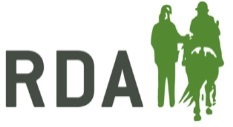 NORTH EAST TRAINING DAY
        With Anona White FRDA & Claire Pope RDAC  Saturday 13th April 2018 at Morpeth RDA, Tranwell, Morpeth. 10.00am 		Welcome and introduction (with tea and coffee) 
10.30am		How to introduce Level 1 into Group Session
                                                            11.00am		Level 2 
11.30pm		Level 3 
12.00pm		Level 4 course design
12.45pm		Lunch (no catering available)
13.30pm		Discussion and final questions
14.30pm		Finish-----------------------------------------------------------------------------------------------------------------------------------
I will be attending the RDA Showjumping National training day on 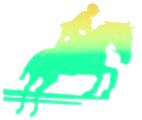 Saturday 13th April 2019, Morpeth RDA,Pegasus Centre,Tranwell,Morpeth,NE61 6AF
Name __________________________________________________________________Phone_________________________Email_____________________________________Group name ____________________________Region_____________________________RDA Role(s) held  __________________________________________________________Please ensure that this slip is returned by post or email, no later than Friday 22nd March 2019 Lucy Stokes, lstokes@rda.org.uk RDA National Office, Norfolk House, 1a Tournament Court, Warwick CV34 6LG Telephone: 01926 476307